Välkommen till Slöjdföreningens medlemsmöteTisdagen den 15 oktober kl.19 på Hembygdsgården, KlockarbergetVi träffas för en trevlig kväll tillsammans med Camilla Hjort från Rotvik. Hon föder upp får och slöjdar i skinn och med tovning. Hon kommer att berätta om fårhållning och hur hon arbetar med skinn. Vi får också möjlighet att se och ev. köpa fårskinn.Vi bjuder på gott fika och som vanligt kommer det att finnas ett lotteri med vackra priser.Föreningen presenterar våra vävar och annat som vi sysslar med och ni får gärna komma med önskemål och egna idéer.Varmt välkomna Styrelsen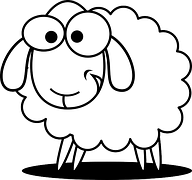 